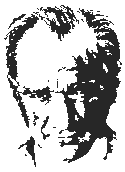 2024 – 2025 EĞİTİM ÖĞRETİM YILI2/A SINIFIMATEMATİK DERSİÜNİTELENDİRİLMİŞ YILLIK PLANTEMA / ÜNİTE SÜRELERİDERS: MATEMATİKNot: 29 Ekim, 1 Ocak, 23 Nisan, 1 Mayıs, 19 Mayıs ve Kurban Bayramı (2) tatil günleri toplam ders saatinden hariç tutulmuştur.YARI YIL TATİLİ,2.Ara Tatil(31 Mart - 4 Nisan)………………….Sınıf Öğretmeni    								         OLUR								…./09/2024    Okul Müdürü	Ünite NoBölümlerBaşlama TarihiBitiş TarihiDers Saati1Doğal SayılarDoğal Sayılarla Toplama İşlemiDoğal Sayılarla Çıkarma İşlemi9 Eylül 20245 Kasım 2024412Doğal Sayılarla Toplama İşlemiDoğal Sayılarla Çıkarma İşlemiSıvı Ölçme6 Kasım 202431 Aralık 2024353Geometrik Cisimler ve ŞekillerUzamsal İlişkilerGeometrik Örüntüler2 Ocak 20257 Şubat 2025174Doğal Sayılarla Çarpma İşlemiDoğal Sayılarla Bölme İşlemi10 Şubat 202528 Mart 2025355KesirlerZaman ÖlçmeParalarımız7 Nisan 20255 Mayıs 2025196Veri Toplama ve DeğerlendirmeUzunluk ÖlçmeTartma6 Mayıs 202413 Haziran 202426TOPLAMTOPLAM173Ünite No: 1Ünite No: 1Ünite No: 1SÜRESÜRESÜREKAZANIMLARETKİNLİK & KONULARÖĞRENME ÖĞRETME YÖNTEM VE TEKNİKLERİKULLANILAN EĞİTİM TEKNOLOJİLERİ ARAÇ VE GEREÇLERAÇIKLAMALARBELİRLİ GÜN VE HAFTALARVEATATÜRKÇÜLÜK KONULARIÖLÇME VE DEĞERLENDİRMEAYHAFTASAATKAZANIMLARETKİNLİK & KONULARÖĞRENME ÖĞRETME YÖNTEM VE TEKNİKLERİKULLANILAN EĞİTİM TEKNOLOJİLERİ ARAÇ VE GEREÇLERAÇIKLAMALARBELİRLİ GÜN VE HAFTALARVEATATÜRKÇÜLÜK KONULARIÖLÇME VE DEĞERLENDİRMEEYLÜL(1.HAFTA)9 Eylül – 10 Eylül2 SAATM.2.1.1.1. Nesne sayısı 100’e kadar (100 dâhil) olan bir topluluktaki nesnelerin sayısını belirler ve bu sayıyı rakamlarla yazar.Doğal Sayılar*Sayılar1.Anlatım2.Tüme varım3. Tümdengelim4. Grup tartışması5. Gezi gözlem6. Gösteri7. Soru yanıt8. Örnek olay9. Beyin fırtınası10. Canlandırma11. Grup çalışmaları12. Oyunlar13. Rol yapma14. CanlandırmaA. Yazılı Kaynaklar1. Matematik Ders Kitabımız2. Ansiklopediler3. Güncel yayınlar4. Öykü, hikâye kitaplarıB. Kaynak kişiler1.Öğretmenler2. Aile bireyleriC. Görsel Kaynaklar1. Video2. Etkinlik örnekleri3. Bilgisayar vb.D.EBA100’e kadar olan bir sayıya karşılık gelen çokluğun belirlenmesi sağlanırİlköğretim Haftası*Gözlem FormuEYLÜL(1-2.HAFTA)11 Eylül – 16 Eylül4 SAATM.2.1.1.2. Nesne sayısı 100’den az olan bir çokluğu model kullanarak onluk ve birlik gruplara ayırır, sayı ile ifade eder.Doğal Sayılar*Deste ve Düzine*Onluklar ve Birlikler1.Anlatım2.Tüme varım3. Tümdengelim4. Grup tartışması5. Gezi gözlem6. Gösteri7. Soru yanıt8. Örnek olay9. Beyin fırtınası10. Canlandırma11. Grup çalışmaları12. Oyunlar13. Rol yapma14. CanlandırmaA. Yazılı Kaynaklar1. Matematik Ders Kitabımız2. Ansiklopediler3. Güncel yayınlar4. Öykü, hikâye kitaplarıB. Kaynak kişiler1.Öğretmenler2. Aile bireyleriC. Görsel Kaynaklar1. Video2. Etkinlik örnekleri3. Bilgisayar vb.D.EBAa) Aşamalı olarak önce 20 içinde çalışmalar yapılır.b) Deste ve düzine örneklerle açıklanır.*Gözlem FormuEYLÜL(2.HAFTA)17 Eylül – 18 Eylül2 SAATM.2.1.1.3. Verilen bir çokluktaki nesne sayısını tahmin eder, tahminini sayarak kontrol eder.Doğal Sayılar*Tahmin Ediyorum, Sayıyorum1.Anlatım2.Tüme varım3. Tümdengelim4. Grup tartışması5. Gezi gözlem6. Gösteri7. Soru yanıt8. Örnek olay9. Beyin fırtınası10. Canlandırma11. Grup çalışmaları12. Oyunlar13. Rol yapma14. CanlandırmaA. Yazılı Kaynaklar1. Matematik Ders Kitabımız2. Ansiklopediler3. Güncel yayınlar4. Öykü, hikâye kitaplarıB. Kaynak kişiler1.Öğretmenler2. Aile bireyleriC. Görsel Kaynaklar1. Video2. Etkinlik örnekleri3. Bilgisayar vb.D.EBA*Gözlem FormuEYLÜL(2-3.HAFTA)19 Eylül – 25 Eylül5 SAATM.2.1.1.4. 100’den küçük doğal sayıların basamaklarını modeller üzerinde adlandırır, basamaklardaki rakamların basamak değerlerini belirtir.Doğal Sayılar* Basamak Değeri1.Anlatım2.Tüme varım3. Tümdengelim4. Grup tartışması5. Gezi gözlem6. Gösteri7. Soru yanıt8. Örnek olay9. Beyin fırtınası10. Canlandırma11. Grup çalışmaları12. Oyunlar13. Rol yapma14. CanlandırmaA. Yazılı Kaynaklar1. Matematik Ders Kitabımız2. Ansiklopediler3. Güncel yayınlar4. Öykü, hikâye kitaplarıB. Kaynak kişiler1.Öğretmenler2. Aile bireyleriC. Görsel Kaynaklar1. Video2. Etkinlik örnekleri3. Bilgisayar vb.D.EBA*Gözlem FormuÜnite No: 1Ünite No: 1Ünite No: 1SÜRESÜRESÜREKAZANIMLARETKİNLİK & KONULARÖĞRENME ÖĞRETME YÖNTEM VE TEKNİKLERİKULLANILAN EĞİTİM TEKNOLOJİLERİ ARAÇ VE GEREÇLERAÇIKLAMALARBELİRLİ GÜN VE HAFTALARVEATATÜRKÇÜLÜK KONULARIÖLÇME VE DEĞERLENDİRMEAYHAFTASAATKAZANIMLARETKİNLİK & KONULARÖĞRENME ÖĞRETME YÖNTEM VE TEKNİKLERİKULLANILAN EĞİTİM TEKNOLOJİLERİ ARAÇ VE GEREÇLERAÇIKLAMALARBELİRLİ GÜN VE HAFTALARVEATATÜRKÇÜLÜK KONULARIÖLÇME VE DEĞERLENDİRMEEYLÜL-EKİM(3-4.HAFTA)26 Eylül – 1 Ekim4 SAATM.2.1.1.5. 100 içinde ikişer, beşer ve onar; 30 içinde üçer; 40 içinde dörder ileriye ve geriye doğru sayar.Doğal Sayılar* Doğal Sayılarla Ritmik Saymalar1.Anlatım2.Tüme varım3. Tümdengelim4. Grup tartışması5. Gezi gözlem6. Gösteri7. Soru yanıt8. Örnek olay9. Beyin fırtınası10. Canlandırma11. Grup çalışmaları12. Oyunlar13. Rol yapma14. CanlandırmaA. Yazılı Kaynaklar1. Matematik Ders Kitabımız2. Ansiklopediler3. Güncel yayınlar4. Öykü, hikâye kitaplarıB. Kaynak kişiler1.Öğretmenler2. Aile bireyleriC. Görsel Kaynaklar1. Video2. Etkinlik örnekleri3. Bilgisayar vb.D.EBARitmik sayma çalışmalarında, 100 içinde ileriye ve geriye birer sayma çalışmaları ile başlanır. Sayılar aşamalı olarak artırılır.Dünya Çocuk Günü (28 Eylül)*Gözlem FormuEKİM(4.HAFTA)2 Ekim – 4 Ekim3 SAATM.2.1.1.6. Aralarındaki fark sabit olan sayı örüntülerini tanır, örüntünün kuralını bulur ve eksik bırakılan ögeyi belirleyerek örüntüyü tamamlarDoğal Sayılar*Sayı Örüntüleri1.Anlatım2.Tüme varım3. Tümdengelim4. Grup tartışması5. Gezi gözlem6. Gösteri7. Soru yanıt8. Örnek olay9. Beyin fırtınası10. Canlandırma11. Grup çalışmaları12. Oyunlar13. Rol yapma14. CanlandırmaA. Yazılı Kaynaklar1. Matematik Ders Kitabımız2. Ansiklopediler3. Güncel yayınlar4. Öykü, hikâye kitaplarıB. Kaynak kişiler1.Öğretmenler2. Aile bireyleriC. Görsel Kaynaklar1. Video2. Etkinlik örnekleri3. Bilgisayar vb.D.EBAa) Verilen sayı örüntülerinin kuralı bulunmadan önce örüntünün ögeleri arasındaki değişim fark ettirilir.b) En çok iki ögesi verilmeyen sayı örüntüleri kullanılır.c) Örüntülerde kuralın bulunabilmesi için baştan en az üç öge verilmelidir.Örneğin 5, 10, 15, _ , 25, _ , 35Hayvanları Koruma Günü (4 Ekim)*Gözlem FormuEKİM(5.HAFTA)7 Ekim – 9 Ekim3 SAATM.2.1.1.7. 100’den küçük doğal sayılar arasında karşılaştırma ve sıralama yapar.Doğal Sayılar* Sayıları Karşılaştıralım* Sıra Bildiren Sayılar1.Anlatım2.Tüme varım3. Tümdengelim4. Grup tartışması5. Gezi gözlem6. Gösteri7. Soru yanıt8. Örnek olay9. Beyin fırtınası10. Canlandırma11. Grup çalışmaları12. Oyunlar13. Rol yapma14. CanlandırmaA. Yazılı Kaynaklar1. Matematik Ders Kitabımız2. Ansiklopediler3. Güncel yayınlar4. Öykü, hikâye kitaplarıB. Kaynak kişiler1.Öğretmenler2. Aile bireyleriC. Görsel Kaynaklar1. Video2. Etkinlik örnekleri3. Bilgisayar vb.D.EBAa) En çok dört doğal sayı arasında karşılaştırma ve sıralama çalışmaları yapılır.b) Sıra bildiren sayıları "önce", "sonra" ve "arasında" kavramlarını kullanarak sözlü ve yazılı olarak ifadeetme çalışmalarına yer verilir.*Gözlem FormuEKİM(5-6.HAFTA)10 Ekim – 14 Ekim3 SAATM.2.1.1.8. 100’den küçük doğal sayıların hangi onluğa daha yakın olduğunu belirler.Doğal Sayılar*Kime Daha Yakın1.Anlatım2.Tüme varım3. Tümdengelim4. Grup tartışması5. Gezi gözlem6. Gösteri7. Soru yanıt8. Örnek olay9. Beyin fırtınası10. Canlandırma11. Grup çalışmaları12. Oyunlar13. Rol yapma14. CanlandırmaA. Yazılı Kaynaklar1. Matematik Ders Kitabımız2. Ansiklopediler3. Güncel yayınlar4. Öykü, hikâye kitaplarıB. Kaynak kişiler1.Öğretmenler2. Aile bireyleriC. Görsel Kaynaklar1. Video2. Etkinlik örnekleri3. Bilgisayar vb.D.EBA*Gözlem FormuÜnite No: 1Ünite No: 1Ünite No: 1SÜRESÜRESÜREKAZANIMLARETKİNLİK & KONULARÖĞRENME ÖĞRETME YÖNTEM VE TEKNİKLERİKULLANILAN EĞİTİM TEKNOLOJİLERİ ARAÇ VE GEREÇLERAÇIKLAMALARBELİRLİ GÜN VE HAFTALARVEATATÜRKÇÜLÜK KONULARIÖLÇME VE DEĞERLENDİRMEAYHAFTASAATKAZANIMLARETKİNLİK & KONULARÖĞRENME ÖĞRETME YÖNTEM VE TEKNİKLERİKULLANILAN EĞİTİM TEKNOLOJİLERİ ARAÇ VE GEREÇLERAÇIKLAMALARBELİRLİ GÜN VE HAFTALARVEATATÜRKÇÜLÜK KONULARIÖLÇME VE DEĞERLENDİRMEEKİM(6-7.HAFTA)15 Ekim – 22 Ekim6 SAATM.2.1.2.1. Toplamları 100’e kadar (100 dâhil) olan doğal sayılarla eldesiz ve eldeli toplama işlemini yapar.Doğal Sayılarla Toplama İşlemi* Toplama İşlemi* Eldeli Toplama İşlemi1.Anlatım2.Tüme varım3. Tümdengelim4. Grup tartışması5. Gezi gözlem6. Gösteri7. Soru yanıt8. Örnek olay9. Beyin fırtınası10. Canlandırma11. Grup çalışmaları12. Oyunlar13. Rol yapma14. CanlandırmaA. Yazılı Kaynaklar1. Matematik Ders Kitabımız2. Ansiklopediler3. Güncel yayınlar4. Öykü, hikâye kitaplarıB. Kaynak kişiler1.Öğretmenler2. Aile bireyleriC. Görsel Kaynaklar1. Video2. Etkinlik örnekleri3. Bilgisayar vb.D.EBAa) Toplamları 100’ü geçmemek koşuluyla iki ve üç sayı ile toplama işlemleri yaptırılır.b) Toplama işleminde eldenin anlamı modellerle ve gerçek nesnelerle açıklanır.*Gözlem FormuEKİM (7-8.HAFTA)23 Ekim – 31 Ekim6 SAATM.2.1.3.1. 100’e kadar olan doğal sayılarla onluk bozmayı gerektiren ve gerektirmeyen çıkarma işlemini yapar.Doğal Sayılarla Çıkarma İşlemi* Çıkarma İşlemi* Onluk Bozarak Çıkarma İşlemi Yapalım1.Anlatım2.Tüme varım3. Tümdengelim4. Grup tartışması5. Gezi gözlem6. Gösteri7. Soru yanıt8. Örnek olay9. Beyin fırtınası10. Canlandırma11. Grup çalışmaları12. Oyunlar13. Rol yapma14. CanlandırmaA. Yazılı Kaynaklar1. Matematik Ders Kitabımız2. Ansiklopediler3. Güncel yayınlar4. Öykü, hikâye kitaplarıB. Kaynak kişiler1.Öğretmenler2. Aile bireyleriC. Görsel Kaynaklar1. Video2. Etkinlik örnekleri3. Bilgisayar vb.D.EBAGerçek nesneler kullanılarak onluk bozma çalışmaları yapılır.Cumhuriyet Bayramı (29 Ekim)*Gözlem FormuKASIM(8-9.HAFTA)1 Kasım – 5 Kasım3 SAATM.2.1.3.2. 100 içinde 10’un katı olan iki doğal sayının farkını zihinden bulur.Doğal Sayılarla Toplama İşlemi*Zihinden Çıkarma İşlemi1.Anlatım2.Tüme varım3. Tümdengelim4. Grup tartışması5. Gezi gözlem6. Gösteri7. Soru yanıt8. Örnek olay9. Beyin fırtınası10. Canlandırma11. Grup çalışmaları12. Oyunlar13. Rol yapma14. CanlandırmaA. Yazılı Kaynaklar1. Matematik Ders Kitabımız2. Ansiklopediler3. Güncel yayınlar4. Öykü, hikâye kitaplarıB. Kaynak kişiler1.Öğretmenler2. Aile bireyleriC. Görsel Kaynaklar1. Video2. Etkinlik örnekleri3. Bilgisayar vb.D.EBAKızılay Haftası (29 Ekim-4 Kasım)Ders Kitabı 1.Ünite Değerlendirme (sayfa 91)*Gözlem FormuÜnite No: 2Ünite No: 2Ünite No: 2SÜRESÜRESÜREKAZANIMLARETKİNLİK & KONULARÖĞRENME ÖĞRETME YÖNTEM VE TEKNİKLERİKULLANILAN EĞİTİM TEKNOLOJİLERİ ARAÇ VE GEREÇLERAÇIKLAMALARBELİRLİ GÜN VE HAFTALARVEATATÜRKÇÜLÜK KONULARIÖLÇME VE DEĞERLENDİRMEAYHAFTASAATKAZANIMLARETKİNLİK & KONULARÖĞRENME ÖĞRETME YÖNTEM VE TEKNİKLERİKULLANILAN EĞİTİM TEKNOLOJİLERİ ARAÇ VE GEREÇLERAÇIKLAMALARBELİRLİ GÜN VE HAFTALARVEATATÜRKÇÜLÜK KONULARIÖLÇME VE DEĞERLENDİRMEKASIM(9.HAFTA)6 Kasım – 8 Kasım3 SAATM.2.1.2.2. İki sayının toplamında verilmeyen toplananı bulur.Doğal Sayılarla Toplama İşlemi*Verilmeyen Toplananı Bulmaa) Verilmeyen toplanan bulunurken üzerine sayma, geriye sayma stratejisi veya çıkarma işlemi kullandırılır.b) Sınıf sayı sınırlılıkları içinde kalınır.*Gözlem FormuKASIM11 Kasım – 15 Kasım1.ARA TATİL1.ARA TATİL1.ARA TATİL1.ARA TATİL1.ARA TATİL1.ARA TATİL1.ARA TATİL1.ARA TATİLKASIM(10.HAFTA)18 Kasım – 20 Kasım3 SAATM.2.1.2.3. İki doğal sayının toplamını tahmin eder ve tahminini işlem sonucuyla karşılaştırır.Doğal Sayılarla Toplama İşlemi*Tahmin Ediyorum, TopluyorumToplamları en fazla 100 olan sayılarla işlemler yapılır.Atatürk Haftası (10-16 Kasım)*Gözlem FormuÜnite No: 2Ünite No: 2Ünite No: 2SÜRESÜRESÜREKAZANIMLARETKİNLİK & KONULARÖĞRENME ÖĞRETME YÖNTEM VE TEKNİKLERİKULLANILAN EĞİTİM TEKNOLOJİLERİ ARAÇ VE GEREÇLERAÇIKLAMALARBELİRLİ GÜN VE HAFTALARVEATATÜRKÇÜLÜK KONULARIÖLÇME VE DEĞERLENDİRMEAYHAFTASAATKAZANIMLARETKİNLİK & KONULARÖĞRENME ÖĞRETME YÖNTEM VE TEKNİKLERİKULLANILAN EĞİTİM TEKNOLOJİLERİ ARAÇ VE GEREÇLERAÇIKLAMALARBELİRLİ GÜN VE HAFTALARVEATATÜRKÇÜLÜK KONULARIÖLÇME VE DEĞERLENDİRMEKASIM(10-11.HAFTA)21 Kasım – 26 Kasım4 SAATM.2.1.2.4. Zihinden toplama işlemi yapar.Doğal Sayılarla Toplama İşlemi*Zihinden Toplama İşlemi1.Anlatım2.Tüme varım3. Tümdengelim4. Grup tartışması5. Gezi gözlem6. Gösteri7. Soru yanıt8. Örnek olay9. Beyin fırtınası10. Canlandırma11. Grup çalışmaları12. Oyunlar13. Rol yapma14. CanlandırmaA. Yazılı Kaynaklar1. Matematik Ders Kitabımız2. Ansiklopediler3. Güncel yayınlar4. Öykü, hikâye kitaplarıB. Kaynak kişiler1.Öğretmenler2. Aile bireyleriC. Görsel Kaynaklar1. Video2. Etkinlik örnekleri3. Bilgisayar vb.D.EBAa) Toplamları en fazla 100 olan 10 ve 10’un katı doğal sayılarla zihinden toplama işlemleri yapılır.b) Ardından toplamları 50’yi geçmeyen iki doğal sayıyı zihinden toplama çalışmalarına yer verilir.Öğrencilerin farklı stratejiler geliştirmelerine olanak sağlanır.*Gözlem FormuKASIM - ARALIK(11-12.HAFTA)27 Kasım – 4 Aralık6 SAATM.2.1.2.5. Doğal sayılarla toplama işlemini gerektiren problemleri çözer.Doğal Sayılarla Toplama İşlemi* Toplama İşlemi İle İlgili Problemler1.Anlatım2.Tüme varım3. Tümdengelim4. Grup tartışması5. Gezi gözlem6. Gösteri7. Soru yanıt8. Örnek olay9. Beyin fırtınası10. Canlandırma11. Grup çalışmaları12. Oyunlar13. Rol yapma14. CanlandırmaA. Yazılı Kaynaklar1. Matematik Ders Kitabımız2. Ansiklopediler3. Güncel yayınlar4. Öykü, hikâye kitaplarıB. Kaynak kişiler1.Öğretmenler2. Aile bireyleriC. Görsel Kaynaklar1. Video2. Etkinlik örnekleri3. Bilgisayar vb.D.EBAa) Problem çözerken en çok iki işlemli problemlerle çalışılır.b) Problem kurmaya yönelik çalışmalara da yer verilir.Dünya Engelliler Günü (3 Aralık)*Gözlem FormuARALIK(12.HAFTA)5 Aralık – 6 Aralık2 SAATM.2.1.3.3. Doğal sayılarla yapılan çıkarma işleminin sonucunu tahmin eder ve tahminini işlem sonucuyla karşılaştırır.Doğal Sayılarla Çıkarma İşlemi*Çıkarma İşleminde Tahmin1.Anlatım2.Tüme varım3. Tümdengelim4. Grup tartışması5. Gezi gözlem6. Gösteri7. Soru yanıt8. Örnek olay9. Beyin fırtınası10. Canlandırma11. Grup çalışmaları12. Oyunlar13. Rol yapma14. CanlandırmaA. Yazılı Kaynaklar1. Matematik Ders Kitabımız2. Ansiklopediler3. Güncel yayınlar4. Öykü, hikâye kitaplarıB. Kaynak kişiler1.Öğretmenler2. Aile bireyleriC. Görsel Kaynaklar1. Video2. Etkinlik örnekleri3. Bilgisayar vb.D.EBA100’e kadar olan sayılarla işlemler yapılır.*Gözlem FormuÜnite No: 2Ünite No: 2Ünite No: 2SÜRESÜRESÜREKAZANIMLARETKİNLİK & KONULARÖĞRENME ÖĞRETME YÖNTEM VE TEKNİKLERİKULLANILAN EĞİTİM TEKNOLOJİLERİ ARAÇ VE GEREÇLERAÇIKLAMALARBELİRLİ GÜN VE HAFTALARVEATATÜRKÇÜLÜK KONULARIÖLÇME VE DEĞERLENDİRMEAYHAFTASAATKAZANIMLARETKİNLİK & KONULARÖĞRENME ÖĞRETME YÖNTEM VE TEKNİKLERİKULLANILAN EĞİTİM TEKNOLOJİLERİ ARAÇ VE GEREÇLERAÇIKLAMALARBELİRLİ GÜN VE HAFTALARVEATATÜRKÇÜLÜK KONULARIÖLÇME VE DEĞERLENDİRMEARALIK(13.HAFTA)9 Aralık – 12 Aralık4 SAATM.2.1.3.4. Toplama ve çıkarma işlemleri arasındaki ilişkiyi fark eder.Doğal Sayılarla Çıkarma İşlemi*Toplayalım, Çıkaralım* Eksilen, Çıkan, Fark1.Anlatım2.Tüme varım3. Tümdengelim4. Grup tartışması5. Gezi gözlem6. Gösteri7. Soru yanıt8. Örnek olay9. Beyin fırtınası10. Canlandırma11. Grup çalışmaları12. Oyunlar13. Rol yapma14. CanlandırmaA. Yazılı Kaynaklar1. Matematik Ders Kitabımız2. Ansiklopediler3. Güncel yayınlar4. Öykü, hikâye kitaplarıB. Kaynak kişiler1.Öğretmenler2. Aile bireyleriC. Görsel Kaynaklar1. Video2. Etkinlik örnekleri3. Bilgisayar vb.D.EBAa) Toplananlar ve toplam ile eksilen, çıkan ve fark arasındaki ilişki vurgulanır.b) İşlemsel olarak ifade etmeden önce bu ilişki sözel olarak açıklanır. Örneğin “Ali'nin 3 kalemi var.Babası 4 kalem daha alırsa Ali'nin kaç kalemi olur? “ probleminde 3, 4 ve 7 arasındaki ilişki aşağıdakigibi sözel olarak ifade edilir;• İlk kalem sayısı + Eklenen kalem sayısı = Toplam kalem sayısı• İlk kalem sayısı = Toplam kalem sayısı - Eklenen kalem sayısı• Eklenen kalem sayısı = Toplam kalem sayısı - İlk kalem sayısıİnsan Hakları ve Demokrasi Haftası (10 Aralık gününü içine alan hafta)*Gözlem FormuARALIK(13-14.HAFTA)13 Aralık – 17 Aralık3 SAATM.2.1.3.5. Eşit işaretinin matematiksel ifadeler arasındaki "eşitlik" anlamını fark ederDoğal Sayılarla Çıkarma İşlemi*Eşit İşareti1.Anlatım2.Tüme varım3. Tümdengelim4. Grup tartışması5. Gezi gözlem6. Gösteri7. Soru yanıt8. Örnek olay9. Beyin fırtınası10. Canlandırma11. Grup çalışmaları12. Oyunlar13. Rol yapma14. CanlandırmaA. Yazılı Kaynaklar1. Matematik Ders Kitabımız2. Ansiklopediler3. Güncel yayınlar4. Öykü, hikâye kitaplarıB. Kaynak kişiler1.Öğretmenler2. Aile bireyleriC. Görsel Kaynaklar1. Video2. Etkinlik örnekleri3. Bilgisayar vb.D.EBAEşit işaretinin her zaman işlem sonucu anlamı taşımadığı, eşitliğin iki tarafındaki matematiksel ifadelerindenge durumunu da (eşitliğini) gösterdiği vurgulanır.Örneğin 5+6=10+1; 15-3= 18-6; 8+7 = 20-5; 18= 16+2Tutum, Yatırım ve Türk Malları Haftası (12-18 Aralık)*Gözlem FormuARALIK(14-15.HAFTA)18 Aralık – 24 Aralık5 SAATM.2.1.3.6. Doğal sayılarla toplama ve çıkarma işlemini gerektiren problemleri çözer.Doğal Sayılarla Çıkarma İşlemi* Problem Çözelim, Problem Kuralım1.Anlatım2.Tüme varım3. Tümdengelim4. Grup tartışması5. Gezi gözlem6. Gösteri7. Soru yanıt8. Örnek olay9. Beyin fırtınası10. Canlandırma11. Grup çalışmaları12. Oyunlar13. Rol yapma14. CanlandırmaA. Yazılı Kaynaklar1. Matematik Ders Kitabımız2. Ansiklopediler3. Güncel yayınlar4. Öykü, hikâye kitaplarıB. Kaynak kişiler1.Öğretmenler2. Aile bireyleriC. Görsel Kaynaklar1. Video2. Etkinlik örnekleri3. Bilgisayar vb.D.EBAa) En çok iki işlemli problemlere yer verilir.b) Problem kurmaya yönelik çalışmalara da yer verilir.*Gözlem FormuÜnite No: 2Ünite No: 2Ünite No: 2SÜRESÜRESÜREKAZANIMLARETKİNLİK & KONULARÖĞRENME ÖĞRETME YÖNTEM VE TEKNİKLERİKULLANILAN EĞİTİM TEKNOLOJİLERİ ARAÇ VE GEREÇLERAÇIKLAMALARBELİRLİ GÜN VE HAFTALARVEATATÜRKÇÜLÜK KONULARIÖLÇME VE DEĞERLENDİRMEAYHAFTASAATKAZANIMLARETKİNLİK & KONULARÖĞRENME ÖĞRETME YÖNTEM VE TEKNİKLERİKULLANILAN EĞİTİM TEKNOLOJİLERİ ARAÇ VE GEREÇLERAÇIKLAMALARBELİRLİ GÜN VE HAFTALARVEATATÜRKÇÜLÜK KONULARIÖLÇME VE DEĞERLENDİRMEARALIK(15.HAFTA)25 Aralık – 26 Aralık2 SAATM.2.3.5.1. Standart olmayan sıvı ölçme birimlerini kullanarak sıvıların miktarını ölçer ve karşılaştırır.Sıvı Ölçme*Sıvıları Ölçelim1.Anlatım2.Tüme varım3. Tümdengelim4. Grup tartışması5. Gezi gözlem6. Gösteri7. Soru yanıt8. Örnek olay9. Beyin fırtınası10. Canlandırma11. Grup çalışmaları12. Oyunlar13. Rol yapma14. CanlandırmaA. Yazılı Kaynaklar1. Matematik Ders Kitabımız2. Ansiklopediler3. Güncel yayınlar4. Öykü, hikâye kitaplarıB. Kaynak kişiler1.Öğretmenler2. Aile bireyleriC. Görsel Kaynaklar1. Video2. Etkinlik örnekleri3. Bilgisayar vb.D.EBA*Gözlem FormuARALIK (15-16.HAFTA)27 Aralık – 31 Aralık3 SAATM.2.3.5.2. Standart olmayan sıvı ölçme birimleriyle ilgili problemleri çözer.Sıvı Ölçme*Sıvı Ölçme İle İlgili Problemler1.Anlatım2.Tüme varım3. Tümdengelim4. Grup tartışması5. Gezi gözlem6. Gösteri7. Soru yanıt8. Örnek olay9. Beyin fırtınası10. Canlandırma11. Grup çalışmaları12. Oyunlar13. Rol yapma14. CanlandırmaA. Yazılı Kaynaklar1. Matematik Ders Kitabımız2. Ansiklopediler3. Güncel yayınlar4. Öykü, hikâye kitaplarıB. Kaynak kişiler1.Öğretmenler2. Aile bireyleriC. Görsel Kaynaklar1. Video2. Etkinlik örnekleri3. Bilgisayar vb.D.EBASınıf sayı sınırlılıkları içinde kalınır.Ders Kitabı 2.Ünite Değerlendirme (Sayfa 145)*Gözlem FormuÜnite No: 3Ünite No: 3Ünite No: 3SÜRESÜRESÜREKAZANIMLARETKİNLİK & KONULARÖĞRENME ÖĞRETME YÖNTEM VE TEKNİKLERİKULLANILAN EĞİTİM TEKNOLOJİLERİ ARAÇ VE GEREÇLERAÇIKLAMALARBELİRLİ GÜN VE HAFTALARVEATATÜRKÇÜLÜK KONULARIÖLÇME VE DEĞERLENDİRMEAYHAFTASAATKAZANIMLARETKİNLİK & KONULARÖĞRENME ÖĞRETME YÖNTEM VE TEKNİKLERİKULLANILAN EĞİTİM TEKNOLOJİLERİ ARAÇ VE GEREÇLERAÇIKLAMALARBELİRLİ GÜN VE HAFTALARVEATATÜRKÇÜLÜK KONULARIÖLÇME VE DEĞERLENDİRMEOCAK(16-17.HAFTA)2 Ocak – 7 Ocak4 SAATM.2.2.1.1. Geometrik şekilleri kenar ve köşe sayılarına göre sınıflandırır.Geometrik Cisimler ve Şekiller* Geometrik Şekiller1.Anlatım2.Tüme varım3. Tümdengelim4. Grup tartışması5. Gezi gözlem6. Gösteri7. Soru yanıt8. Örnek olay9. Beyin fırtınası10. Canlandırma11. Grup çalışmaları12. Oyunlar13. Rol yapma14. CanlandırmaA. Yazılı Kaynaklar1. Matematik Ders Kitabımız2. Ansiklopediler3. Güncel yayınlar4. Öykü, hikâye kitaplarıB. Kaynak kişiler1.Öğretmenler2. Aile bireyleriC. Görsel Kaynaklar1. Video2. Etkinlik örnekleri3. Bilgisayar vb.D.EBAa) Üçgen, kare, dikdörtgen, daire ve çemberin benzer veya farklı yanları açıklanır.b) Verilen bir geometrik şeklin diğer geometrik şekillere benzeyip benzemediğine yönelik çalışmalara yer verilir.*Gözlem FormuOCAK(17.HAFTA)8 Ocak – 10 Ocak3 SAATM.2.2.1.2. Şekil modelleri kullanarak yapılar oluşturur, oluşturduğu yapıları çizer.Geometrik Cisimler ve Şekiller*Geometrik Şekillerle Yapılan Süslemeler1.Anlatım2.Tüme varım3. Tümdengelim4. Grup tartışması5. Gezi gözlem6. Gösteri7. Soru yanıt8. Örnek olay9. Beyin fırtınası10. Canlandırma11. Grup çalışmaları12. Oyunlar13. Rol yapma14. CanlandırmaA. Yazılı Kaynaklar1. Matematik Ders Kitabımız2. Ansiklopediler3. Güncel yayınlar4. Öykü, hikâye kitaplarıB. Kaynak kişiler1.Öğretmenler2. Aile bireyleriC. Görsel Kaynaklar1. Video2. Etkinlik örnekleri3. Bilgisayar vb.D.EBAa) Öğrencilerin öncelikle tek tür şekil modelleriyle çalışmaları daha sonra farklı şekil modelleri kullanarakda çalışmalar yapmaları sağlanır.b) Cisimlerin yüzeyleri kullanılarak elde edilen şekillerle noktalı kâğıt üzerinde çizim çalışmaları yapılabilir.c) Öğrencilerin farklı medeniyetlere ait sanat eserlerindeki süslemeleri fark etmeleri sağlanırEnerji Tasarrufu Haftası (Ocak ayının 2. haftası)*Gözlem FormuOCAK(17-18.HAFTA)13 Ocak – 15 Ocak3 SAATM.2.2.1.3. Küp, kare prizma, dikdörtgen prizma, üçgen prizma, silindir ve küreyi modeller üstünde tanır ve ayırt eder.M.2.2.1.4. Geometrik cisim ve şekillerin yön, konum veya büyüklükleri değiştiğinde biçimsel özelliklerinin değişmediğini fark ederGeometrik Cisimler ve Şekiller* Geometrik Cisimler* Geometrik Cisimlerde Yön ve Konum1.Anlatım2.Tüme varım3. Tümdengelim4. Grup tartışması5. Gezi gözlem6. Gösteri7. Soru yanıt8. Örnek olay9. Beyin fırtınası10. Canlandırma11. Grup çalışmaları12. Oyunlar13. Rol yapma14. CanlandırmaA. Yazılı Kaynaklar1. Matematik Ders Kitabımız2. Ansiklopediler3. Güncel yayınlar4. Öykü, hikâye kitaplarıB. Kaynak kişiler1.Öğretmenler2. Aile bireyleriC. Görsel Kaynaklar1. Video2. Etkinlik örnekleri3. Bilgisayar vb.D.EBAa) Cisimler biçimsel olarak geometrik özelliklerine değinilmeden tanıtılır.b) Günlük hayatta karşılaşılabilecek cisimler (pinpon topu, süt kutusu, şişe vb.) kullanılıra) Sınıf seviyesinde tanıtılan şekillere, cisimlere ve bunların özelliklerine ağırlık verilir.b) Uygun bilgi ve iletişim teknolojileri ile yapılacak etkileşimli çalışmalara yer verilebilir.c) Üç boyutlu dinamik geometri yazılımlarından yararlanılabilir.*Gözlem FormuÜnite No: 3Ünite No: 3Ünite No: 3SÜRESÜRESÜREKAZANIMLARETKİNLİK & KONULARÖĞRENME ÖĞRETME YÖNTEM VE TEKNİKLERİKULLANILAN EĞİTİM TEKNOLOJİLERİ ARAÇ VE GEREÇLERAÇIKLAMALARBELİRLİ GÜN VE HAFTALARVEATATÜRKÇÜLÜK KONULARIÖLÇME VE DEĞERLENDİRMEAYHAFTASAATKAZANIMLARETKİNLİK & KONULARÖĞRENME ÖĞRETME YÖNTEM VE TEKNİKLERİKULLANILAN EĞİTİM TEKNOLOJİLERİ ARAÇ VE GEREÇLERAÇIKLAMALARBELİRLİ GÜN VE HAFTALARVEATATÜRKÇÜLÜK KONULARIÖLÇME VE DEĞERLENDİRMEOCAK(18.HAFTA)16  – 17 Ocak2 SAATM.2.2.2.1. Yer, yön ve hareket belirtmek için matematiksel dil kullanır.Uzamsal İlişkiler*Yer, Yön, Hareket1.Anlatım2.Tüme varım3. Tümdengelim4. Grup tartışması5. Gezi gözlem6. Gösteri7. Soru yanıt8. Örnek olay9. Beyin fırtınası10. Canlandırma11. Grup çalışmaları12. Oyunlar13. Rol yapma14. CanlandırmaA. Yazılı Kaynaklar1. Matematik Ders Kitabımız2. Ansiklopediler3. Güncel yayınlar4. Öykü, hikâye kitaplarıB. Kaynak kişiler1.Öğretmenler2. Aile bireyleriC. Görsel Kaynaklar1. Video2. Etkinlik örnekleri3. Bilgisayar vb.D.EBAa) Bir doğru boyunca konum, yön ve hareketi tanımlamak için matematiksel dil kullanılır.b) Uygun bilgi ve iletişim teknolojileri ile yapılacak etkileşimli çalışmalara yer verilebilir.*Gözlem FormuÜnite No: 3Ünite No: 3Ünite No: 3SÜRESÜRESÜREKAZANIMLARETKİNLİK & KONULARÖĞRENME ÖĞRETME YÖNTEM VE TEKNİKLERİKULLANILAN EĞİTİM TEKNOLOJİLERİ ARAÇ VE GEREÇLERAÇIKLAMALARBELİRLİ GÜN VE HAFTALARVEATATÜRKÇÜLÜK KONULARIÖLÇME VE DEĞERLENDİRMEAYHAFTASAATKAZANIMLARETKİNLİK & KONULARÖĞRENME ÖĞRETME YÖNTEM VE TEKNİKLERİKULLANILAN EĞİTİM TEKNOLOJİLERİ ARAÇ VE GEREÇLERAÇIKLAMALARBELİRLİ GÜN VE HAFTALARVEATATÜRKÇÜLÜK KONULARIÖLÇME VE DEĞERLENDİRMEŞUBAT(19.HAFTA)3 Şubat – 4 Şubat2 SAATM.2.2.2.2. Çevresindeki simetrik şekilleri fark eder.Uzamsal İlişkiler*Simetri1.Anlatım2.Tüme varım3. Tümdengelim4. Grup tartışması5. Gezi gözlem6. Gösteri7. Soru yanıt8. Örnek olay9. Beyin fırtınası10. Canlandırma11. Grup çalışmaları12. Oyunlar13. Rol yapma14. CanlandırmaA. Yazılı Kaynaklar1. Matematik Ders Kitabımız2. Ansiklopediler3. Güncel yayınlar4. Öykü, hikâye kitaplarıB. Kaynak kişiler1.Öğretmenler2. Aile bireyleriC. Görsel Kaynaklar1. Video2. Etkinlik örnekleri3. Bilgisayar vb.D.EBAa) Simetrinin matematiksel tanımına girilmez.b) Kare, üçgen, dikdörtgen ve daire bir kez uygun şekilde katlanarak iki eş parçaya ayrılır ve iki eş parçaya ayrılamayan şekillerin de olduğu fark ettirilir.*Gözlem FormuŞUBAT(19-20.HAFTA)5 Şubat – 7 Şubat3 SAATM.2.2.3.1. Tekrarlayan bir geometrik örüntüde eksik bırakılan ögeleri belirleyerek tamamlar.M.2.2.3.2. Bir geometrik örüntüdeki ilişkiyi kullanarak farklı malzemelerle aynı ilişkiye sahip yeni örüntüler oluşturur.Geometrik Örüntüler*Örüntü ve Süslemeler1.Anlatım2.Tüme varım3. Tümdengelim4. Grup tartışması5. Gezi gözlem6. Gösteri7. Soru yanıt8. Örnek olay9. Beyin fırtınası10. Canlandırma11. Grup çalışmaları12. Oyunlar13. Rol yapma14. CanlandırmaA. Yazılı Kaynaklar1. Matematik Ders Kitabımız2. Ansiklopediler3. Güncel yayınlar4. Öykü, hikâye kitaplarıB. Kaynak kişiler1.Öğretmenler2. Aile bireyleriC. Görsel Kaynaklar1. Video2. Etkinlik örnekleri3. Bilgisayar vb.D.EBAa) En çok dört ögeli örüntüler üzerinde çalışılır.b) Farklı konumlandırılmış şekiller içeren örüntülere de yer verilir.Ders Kitabı *3.Ünite Değerlendirme (Sayfa 181)*Gözlem FormuÜnite No: 4Ünite No: 4Ünite No: 4SÜRESÜRESÜREKAZANIMLARETKİNLİK & KONULARÖĞRENME ÖĞRETME YÖNTEM VE TEKNİKLERİKULLANILAN EĞİTİM TEKNOLOJİLERİ ARAÇ VE GEREÇLERAÇIKLAMALARBELİRLİ GÜN VE HAFTALARVEATATÜRKÇÜLÜK KONULARIÖLÇME VE DEĞERLENDİRMEAYHAFTASAATKAZANIMLARETKİNLİK & KONULARÖĞRENME ÖĞRETME YÖNTEM VE TEKNİKLERİKULLANILAN EĞİTİM TEKNOLOJİLERİ ARAÇ VE GEREÇLERAÇIKLAMALARBELİRLİ GÜN VE HAFTALARVEATATÜRKÇÜLÜK KONULARIÖLÇME VE DEĞERLENDİRMEŞUBAT(20.HAFTA)10 Şubat – 12 Şubat3 SAATM.2.1.4.1. Çarpma işleminin tekrarlı toplama anlamına geldiğini açıklar.Doğal Sayılarla Çarpma İşlemi*Toplama İşleminden Çarpma İşlemine1.Anlatım2.Tüme varım3. Tümdengelim4. Grup tartışması5. Gezi gözlem6. Gösteri7. Soru yanıt8. Örnek olay9. Beyin fırtınası10. Canlandırma11. Grup çalışmaları12. Oyunlar13. Rol yapma14. CanlandırmaA. Yazılı Kaynaklar1. Matematik Ders Kitabımız2. Ansiklopediler3. Güncel yayınlar4. Öykü, hikâye kitaplarıB. Kaynak kişiler1.Öğretmenler2. Aile bireyleriC. Görsel Kaynaklar1. Video2. Etkinlik örnekleri3. Bilgisayar vb.D.EBAGerçek nesnelerle yapılan çalışmalara yer verilir.*Gözlem FormuŞUBAT(21-22.HAFTA)13 Şubat – 21 Şubat7 SAATM.2.1.4.2. Doğal sayılarla çarpma işlemi yapar.Doğal Sayılarla Çarpma İşlemi*Çarpma İşlemi Yapar* Terimler Yer Değiştiriyor* 1 ve 0’ın Çarpma İşlemine Etkisi1.Anlatım2.Tüme varım3. Tümdengelim4. Grup tartışması5. Gezi gözlem6. Gösteri7. Soru yanıt8. Örnek olay9. Beyin fırtınası10. Canlandırma11. Grup çalışmaları12. Oyunlar13. Rol yapma14. CanlandırmaA. Yazılı Kaynaklar1. Matematik Ders Kitabımız2. Ansiklopediler3. Güncel yayınlar4. Öykü, hikâye kitaplarıB. Kaynak kişiler1.Öğretmenler2. Aile bireyleriC. Görsel Kaynaklar1. Video2. Etkinlik örnekleri3. Bilgisayar vb.D.EBAa) Çarpma işleminin sembolünün (x) anlamı üzerinde durulur.b) 10’a kadar olan sayıları 1, 2, 3, 4 ve 5 ile çarpar.c) Çarpma işleminde çarpanların yerinin değişmesinin çarpımı değiştirmeyeceği fark ettirilir.ç) Yüzlük tablo ve işlem tabloları kullanılarak 5’e kadar (5 dâhil) çarpım tablosu oluşturulur.d) Çarpma işleminde 1 ve 0’ın etkisi açıklanır.*Gözlem FormuŞUBAT - MART(22-23.HAFTA)24 Şubat – 5 Mart8 SAATM.2.1.4.3. Doğal sayılarla çarpma işlemi gerektiren problemler çözer.Doğal Sayılarla Çarpma İşlemi*Çarpma İşlemi İle İlgili Problemler1.Anlatım2.Tüme varım3. Tümdengelim4. Grup tartışması5. Gezi gözlem6. Gösteri7. Soru yanıt8. Örnek olay9. Beyin fırtınası10. Canlandırma11. Grup çalışmaları12. Oyunlar13. Rol yapma14. CanlandırmaA. Yazılı Kaynaklar1. Matematik Ders Kitabımız2. Ansiklopediler3. Güncel yayınlar4. Öykü, hikâye kitaplarıB. Kaynak kişiler1.Öğretmenler2. Aile bireyleriC. Görsel Kaynaklar1. Video2. Etkinlik örnekleri3. Bilgisayar vb.D.EBATek işlem gerektiren problemler üzerinde çalışılırSivil Savunma Günü (28 Şubat)Yeşilay Haftası (1 Mart gününü içine alan hafta)*Gözlem FormuÜnite No: 4Ünite No: 4Ünite No: 4SÜRESÜRESÜREKAZANIMLARETKİNLİK & KONULARÖĞRENME ÖĞRETME YÖNTEM VE TEKNİKLERİKULLANILAN EĞİTİM TEKNOLOJİLERİ ARAÇ VE GEREÇLERAÇIKLAMALARBELİRLİ GÜN VE HAFTALARVEATATÜRKÇÜLÜK KONULARIÖLÇME VE DEĞERLENDİRMEAYHAFTASAATKAZANIMLARETKİNLİK & KONULARÖĞRENME ÖĞRETME YÖNTEM VE TEKNİKLERİKULLANILAN EĞİTİM TEKNOLOJİLERİ ARAÇ VE GEREÇLERAÇIKLAMALARBELİRLİ GÜN VE HAFTALARVEATATÜRKÇÜLÜK KONULARIÖLÇME VE DEĞERLENDİRMEMART(24.HAFTA)6 Mart – 11 Mart4 SAATM.2.1.5.1. Bölme işleminde gruplama ve paylaştırma anlamlarını kullanır.Doğal Sayılarla Bölme İşlemi*Bölme İşlemi1.Anlatım2.Tüme varım3. Tümdengelim4. Grup tartışması5. Gezi gözlem6. Gösteri7. Soru yanıt8. Örnek olay9. Beyin fırtınası10. Canlandırma11. Grup çalışmaları12. Oyunlar13. Rol yapma14. CanlandırmaA. Yazılı Kaynaklar1. Matematik Ders Kitabımız2. Ansiklopediler3. Güncel yayınlar4. Öykü, hikâye kitaplarıB. Kaynak kişiler1.Öğretmenler2. Aile bireyleriC. Görsel Kaynaklar1. Video2. Etkinlik örnekleri3. Bilgisayar vb.D.EBAa) Gerçek nesnelerin kullanımına yer verilir.b) 20 içinde doğal sayılarla kalansız işlem yapılır.c) Bölme işleminin sembolik gösterimine geçmeden önce, bölme işlemini ardışık çıkarma olarak modeller.*Gözlem FormuMART(25-26.HAFTA)12 Mart – 28 Mart13 SAATM.2.1.5.2. Bölme işlemini yapar, bölme işleminin işaretini (÷) kullanırDoğal Sayılarla Bölme İşlemi*Bölme İşleminin Terimleri1.Anlatım2.Tüme varım3. Tümdengelim4. Grup tartışması5. Gezi gözlem6. Gösteri7. Soru yanıt8. Örnek olay9. Beyin fırtınası10. Canlandırma11. Grup çalışmaları12. Oyunlar13. Rol yapma14. CanlandırmaA. Yazılı Kaynaklar1. Matematik Ders Kitabımız2. Ansiklopediler3. Güncel yayınlar4. Öykü, hikâye kitaplarıB. Kaynak kişiler1.Öğretmenler2. Aile bireyleriC. Görsel Kaynaklar1. Video2. Etkinlik örnekleri3. Bilgisayar vb.D.EBAa) Öğrencilerin bölme işlemi sürecinde verilen probleme uygun işlemi seçmeleri sağlanır.b) Bölünen, bölen, bölüm ile bölü çizgisinin bölme işlemine ait kavramlar olduğu vurgulanır.Orman Haftası (21-26 Mart)*Gözlem Formu4.Ünite Değerlendirme (Sayfa 217)Ünite No: 5Ünite No: 5Ünite No: 5SÜRESÜRESÜREKAZANIMLARETKİNLİK & KONULARÖĞRENME ÖĞRETME YÖNTEM VE TEKNİKLERİKULLANILAN EĞİTİM TEKNOLOJİLERİ ARAÇ VE GEREÇLERAÇIKLAMALARBELİRLİ GÜN VE HAFTALARVEATATÜRKÇÜLÜK KONULARIÖLÇME VE DEĞERLENDİRMEAYHAFTASAATKAZANIMLARETKİNLİK & KONULARÖĞRENME ÖĞRETME YÖNTEM VE TEKNİKLERİKULLANILAN EĞİTİM TEKNOLOJİLERİ ARAÇ VE GEREÇLERAÇIKLAMALARBELİRLİ GÜN VE HAFTALARVEATATÜRKÇÜLÜK KONULARIÖLÇME VE DEĞERLENDİRMENİSAN(27.HAFTA)7– 11 Nisan5 SAATM.2.1.6.1. Bütün, yarım ve çeyreği uygun modeller ile gösterir; bütün, yarım ve çeyrek arasındaki ilişkiyi açıklar.Kesirler*Bütün, Yarım, Çeyreka) Uzunluk, şekil ya da nesneler dört eş parçaya bölünür, çeyrek belirtilir.b) Kesir gösterimine girilmez.Kütüphaneler Haftası (Mart ayının son pazartesi gününü içine alan hafta)*Gözlem FormuNİSAN(28.HAFTA)14 Nisan – 15 Nisan2 SAATM.2.3.3.1. Tam, yarım ve çeyrek saatleri okur ve gösterir.Zamanı Ölçme*Saat Kaç1.Anlatım2.Tüme varım3. Tümdengelim4. Grup tartışması5. Gezi gözlem6. Gösteri7. Soru yanıt8. Örnek olay9. Beyin fırtınası10. Canlandırma11. Grup çalışmaları12. Oyunlar13. Rol yapma14. CanlandırmaA. Yazılı Kaynaklar1. Matematik Ders Kitabımız2. Ansiklopediler3. Güncel yayınlar4. Öykü, hikâye kitaplarıB. Kaynak kişiler1.Öğretmenler2. Aile bireyleriC. Görsel Kaynaklar1. Video2. Etkinlik örnekleri3. Bilgisayar vb.D.EBAa) 24 saat üzerinden zaman kullanımına örnekler verilir.b) Tam saat, öğleden önce, öğleden sonra, sabah, öğle, akşam ve gece yarısı kelimeleri kullanılır.c) Analog ve dijital saat birlikte kullanılır.ç) Saat üzerinde ayarlama çalışmaları yapılır.*Gözlem FormuNİSAN(28.HAFTA)16 Nisan – 18 Nisan3 SAATM.2.3.3.2. Zaman ölçme birimleri arasındaki ilişkiyi açıklar.Zamanı Ölçme*Zaman Zaman İçinde1.Anlatım2.Tüme varım3. Tümdengelim4. Grup tartışması5. Gezi gözlem6. Gösteri7. Soru yanıt8. Örnek olay9. Beyin fırtınası10. Canlandırma11. Grup çalışmaları12. Oyunlar13. Rol yapma14. CanlandırmaA. Yazılı Kaynaklar1. Matematik Ders Kitabımız2. Ansiklopediler3. Güncel yayınlar4. Öykü, hikâye kitaplarıB. Kaynak kişiler1.Öğretmenler2. Aile bireyleriC. Görsel Kaynaklar1. Video2. Etkinlik örnekleri3. Bilgisayar vb.D.EBADakika-saat, saat-gün, gün-hafta, gün-hafta-ay, ay-mevsim, mevsim-yıl ilişkileri ile sınırlı kalınır.*Gözlem FormuNİSAN (29.HAFTA)21 Nisan – 24 Nisan3 SAATM.2.3.3.3. Zaman ölçme birimleriyle ilgili problemleri çözer.Zamanı Ölçme*Zaman Ölçüleri İle İlgili Problemler1.Anlatım2.Tüme varım3. Tümdengelim4. Grup tartışması5. Gezi gözlem6. Gösteri7. Soru yanıt8. Örnek olay9. Beyin fırtınası10. Canlandırma11. Grup çalışmaları12. Oyunlar13. Rol yapma14. CanlandırmaA. Yazılı Kaynaklar1. Matematik Ders Kitabımız2. Ansiklopediler3. Güncel yayınlar4. Öykü, hikâye kitaplarıB. Kaynak kişiler1.Öğretmenler2. Aile bireyleriC. Görsel Kaynaklar1. Video2. Etkinlik örnekleri3. Bilgisayar vb.D.EBASınıf sayı sınırlılıkları içinde kalınır.*Gözlem FormuÜnite No: 5Ünite No: 5Ünite No: 5SÜRESÜRESÜREKAZANIMLARETKİNLİK & KONULARÖĞRENME ÖĞRETME YÖNTEM VE TEKNİKLERİKULLANILAN EĞİTİM TEKNOLOJİLERİ ARAÇ VE GEREÇLERAÇIKLAMALARBELİRLİ GÜN VE HAFTALARVEATATÜRKÇÜLÜK KONULARIÖLÇME VE DEĞERLENDİRMEAYHAFTASAATKAZANIMLARETKİNLİK & KONULARÖĞRENME ÖĞRETME YÖNTEM VE TEKNİKLERİKULLANILAN EĞİTİM TEKNOLOJİLERİ ARAÇ VE GEREÇLERAÇIKLAMALARBELİRLİ GÜN VE HAFTALARVEATATÜRKÇÜLÜK KONULARIÖLÇME VE DEĞERLENDİRMENİSAN(29-30.HAFTA)25 – 29 Nisan3 SAATM.2.3.2.1. Kuruş ve lira arasındaki ilişkiyi fark eder.M.2.3.2.2. Değeri 100 lirayı geçmeyecek biçimde farklı miktarlardaki paraları karşılaştırır.Paralarımız*Paralarımızı Tanıyalım1.Anlatım2.Tüme varım3. Tümdengelim4. Grup tartışması5. Gezi gözlem6. Gösteri7. Soru yanıt8. Örnek olay9. Beyin fırtınası10. Canlandırma11. Grup çalışmaları12. Oyunlar13. Rol yapma14. CanlandırmaA. Yazılı Kaynaklar1. Matematik Ders Kitabımız2. Ansiklopediler3. Güncel yayınlar4. Öykü, hikâye kitaplarıB. Kaynak kişiler1.Öğretmenler2. Aile bireyleriC. Görsel Kaynaklar1. Video2. Etkinlik örnekleri3. Bilgisayar vb.D.EBAa) Örneğin on tane 10 kuruşun, dört tane 25 kuruşun, iki tane 50 kuruşun 1 lira ettiği vurgulanır.b) Ondalık gösterimlere girilmez.c) 100 ve 200 TL tanıtılır.Karşılaştırma yapılırken tek birim (kuruş veya TL) kullanılır.Ulusal Egemenlik ve Çocuk Bayramı (23 Nisan)*Gözlem FormuNİSAN - MAYIS(30-31.HAFTA)30 Nisan– 5 Mayıs3 SAATM.2.3.2.3. Paralarımızla ilgili problemleri çözer.Paralarımız*Paralarımız İle İlgili Problemler1.Anlatım2.Tüme varım3. Tümdengelim4. Grup tartışması5. Gezi gözlem6. Gösteri7. Soru yanıt8. Örnek olay9. Beyin fırtınası10. Canlandırma11. Grup çalışmaları12. Oyunlar13. Rol yapma14. CanlandırmaA. Yazılı Kaynaklar1. Matematik Ders Kitabımız2. Ansiklopediler3. Güncel yayınlar4. Öykü, hikâye kitaplarıB. Kaynak kişiler1.Öğretmenler2. Aile bireyleriC. Görsel Kaynaklar1. Video2. Etkinlik örnekleri3. Bilgisayar vb.D.EBAa) Sınıf sayı sınırlılıkları içinde kalınır.b) Dönüşüm gerektiren problemlere girilmez.c) Problem kurmaya yönelik çalışmalara da yer verilir.*Gözlem Formu5.Ünite Değerlendirme (sayfa 253)Ünite No: 6Ünite No: 6Ünite No: 6SÜRESÜRESÜREKAZANIMLARETKİNLİK & KONULARÖĞRENME ÖĞRETME YÖNTEM VE TEKNİKLERİKULLANILAN EĞİTİM TEKNOLOJİLERİ ARAÇ VE GEREÇLERAÇIKLAMALARBELİRLİ GÜN VE HAFTALARVEATATÜRKÇÜLÜK KONULARIÖLÇME VE DEĞERLENDİRMEAYHAFTASAATKAZANIMLARETKİNLİK & KONULARÖĞRENME ÖĞRETME YÖNTEM VE TEKNİKLERİKULLANILAN EĞİTİM TEKNOLOJİLERİ ARAÇ VE GEREÇLERAÇIKLAMALARBELİRLİ GÜN VE HAFTALARVEATATÜRKÇÜLÜK KONULARIÖLÇME VE DEĞERLENDİRMEMAYIS(31-32.HAFTA)6 Mayıs – 12 Mayıs5 SAATM.2.4.1.1. Herhangi bir problem ya da bir konuda sorular sorarak veri toplar, sınıflandırır, ağaç şeması, çetele veya sıklık tablosu şeklinde düzenler; nesne ve şekil grafiği oluşturur.Veri Toplama ve Değerlendirme*Veri Toplama ve Tablo Oluşturma1.Anlatım2.Tüme varım3. Tümdengelim4. Grup tartışması5. Gezi gözlem6. Gösteri7. Soru yanıt8. Örnek olay9. Beyin fırtınası10. Canlandırma11. Grup çalışmaları12. Oyunlar13. Rol yapma14. CanlandırmaA. Yazılı Kaynaklar1. Matematik Ders Kitabımız2. Ansiklopediler3. Güncel yayınlar4. Öykü, hikâye kitaplarıB. Kaynak kişiler1.Öğretmenler2. Aile bireyleriC. Görsel Kaynaklar1. Video2. Etkinlik örnekleri3. Bilgisayar vb.D.EBAa) Veri toplarken “Bir sınıftaki öğrencilerin en sevdiği mevsimin, rengin hangisi olduğunun sorulması vb.” örneklere yer verilir.b) Grafik oluştururken verinin en çok dört kategoride organize edilebilir olmasına ve her veri için bir nesne kullanılmasına, nesnelerin yan yana veya üst üste gelmesine dikkat edilmelidir.c) Nesne ve şekil grafiğinde yatay ve dikey gösterimler örneklendirilmelidir.ç) Nesne grafiği oluşturulurken gerçek nesneler kullanılmasına dikkat edilmelidir.Anneler Günü (Mayıs ayının 2. pazarı)Engelliler Haftası (10-16 Mayıs)*Gözlem FormuMAYIS(32.HAFTA)13 Mayıs – 15 Mayıs3 SAATM.2.3.1.1. Standart olmayan farklı uzunluk ölçme birimlerini birlikte kullanarak bir uzunluğu ölçer ve standart olmayan birimin iki ve dörde bölünmüş parçalarıyla tekrarlı ölçümler yapar.Uzunluk Ölçme* Standart Olmayan Uzunluk Ölçüleri1.Anlatım2.Tüme varım3. Tümdengelim4. Grup tartışması5. Gezi gözlem6. Gösteri7. Soru yanıt8. Örnek olay9. Beyin fırtınası10. Canlandırma11. Grup çalışmaları12. Oyunlar13. Rol yapma14. CanlandırmaA. Yazılı Kaynaklar1. Matematik Ders Kitabımız2. Ansiklopediler3. Güncel yayınlar4. Öykü, hikâye kitaplarıB. Kaynak kişiler1.Öğretmenler2. Aile bireyleriC. Görsel Kaynaklar1. Video2. Etkinlik örnekleri3. Bilgisayar vb.D.EBAa) Kâğıttan bir şeritle yapılan ölçümün aynı şeridin yarısı ve dörtte biri ile tekrarlanması istenir.b) Bir uzunluğun aynı birimin daha küçük parçalarıyla ifade edilebileceği fark ettirilir.c) Birimler arasında kat ifadeleri kullanılarak karşılaştırma yapılmaz.*Gözlem FormuMAYIS(32-33.HAFTA)16 Mayıs – 23 Mayıs5 SAATM.2.3.1.2. Standart uzunluk ölçme birimlerini tanır ve kullanım yerlerini açıklar.M.2.3.1.3. Uzunlukları standart araçlar kullanarak metre veya santimetre cinsinden ölçer.Uzunluk Ölçme* Metre ve Santimetreyi Nerede Kullanıyorum?* Duvarı ve Ataşı Ölçmek1.Anlatım2.Tüme varım3. Tümdengelim4. Grup tartışması5. Gezi gözlem6. Gösteri7. Soru yanıt8. Örnek olay9. Beyin fırtınası10. Canlandırma11. Grup çalışmaları12. Oyunlar13. Rol yapma14. CanlandırmaA. Yazılı Kaynaklar1. Matematik Ders Kitabımız2. Ansiklopediler3. Güncel yayınlar4. Öykü, hikâye kitaplarıB. Kaynak kişiler1.Öğretmenler2. Aile bireyleriC. Görsel Kaynaklar1. Video2. Etkinlik örnekleri3. Bilgisayar vb.D.EBAa) Metre ve santimetreyle sınırlı kalınır.b) Standart ölçme araçları kullandırılır.a) Ölçülen farklı uzunlukları karşılaştırma çalışmaları yapılır.b) Metre ve santimetrenin kısaltmayla gösterimine değinilirMüzeler Haftası (18-24 Mayıs)Atatürk'ü Anma ve Gençlik ve Spor Bayramı (19 Mayıs)*Gözlem FormuÜnite No: 6Ünite No: 6Ünite No: 6SÜRESÜRESÜREKAZANIMLARETKİNLİK & KONULARÖĞRENME ÖĞRETME YÖNTEM VE TEKNİKLERİKULLANILAN EĞİTİM TEKNOLOJİLERİ ARAÇ VE GEREÇLERAÇIKLAMALARBELİRLİ GÜN VE HAFTALARVEATATÜRKÇÜLÜK KONULARIÖLÇME VE DEĞERLENDİRMEAYHAFTASAATKAZANIMLARETKİNLİK & KONULARÖĞRENME ÖĞRETME YÖNTEM VE TEKNİKLERİKULLANILAN EĞİTİM TEKNOLOJİLERİ ARAÇ VE GEREÇLERAÇIKLAMALARBELİRLİ GÜN VE HAFTALARVEATATÜRKÇÜLÜK KONULARIÖLÇME VE DEĞERLENDİRMEMAYIS(34.HAFTA)26 Mayıs – 27 Mayıs2 SAATM.2.3.1.4. Uzunlukları metre veya santimetre birimleri türünden tahmin eder ve tahminini ölçme sonucuyla karşılaştırarak kontrol ederUzunluk Ölçme* Yerebatan Sarnıcı Girişinde Sıra* Yerebatan Sarnıcı’nı Geziyoruz1.Anlatım2.Tüme varım3. Tümdengelim4. Grup tartışması5. Gezi gözlem6. Gösteri7. Soru yanıt8. Örnek olay9. Beyin fırtınası10. Canlandırma11. Grup çalışmaları12. Oyunlar13. Rol yapma14. CanlandırmaA. Yazılı Kaynaklar1. Matematik Ders Kitabımız2. Ansiklopediler3. Güncel yayınlar4. Öykü, hikâye kitaplarıB. Kaynak kişiler1.Öğretmenler2. Aile bireyleriC. Görsel Kaynaklar1. Video2. Etkinlik örnekleri3. Bilgisayar vb.D.EBA*Gözlem FormuMAYIS(34.HAFTA)28 – 29 Mayıs2 SAATM.2.3.1.5. Standart olan veya olmayan uzunluk ölçme birimleriyle, uzunluk modelleri oluşturur.Uzunluk Ölçme* Cetvelden Sayı Doğrusuna1.Anlatım2.Tüme varım3. Tümdengelim4. Grup tartışması5. Gezi gözlem6. Gösteri7. Soru yanıt8. Örnek olay9. Beyin fırtınası10. Canlandırma11. Grup çalışmaları12. Oyunlar13. Rol yapma14. CanlandırmaA. Yazılı Kaynaklar1. Matematik Ders Kitabımız2. Ansiklopediler3. Güncel yayınlar4. Öykü, hikâye kitaplarıB. Kaynak kişiler1.Öğretmenler2. Aile bireyleriC. Görsel Kaynaklar1. Video2. Etkinlik örnekleri3. Bilgisayar vb.D.EBAa) Örneğin renkli şeritler kullanarak birim tekrarının da görülebileceği modeller oluşturulur.b) Sayı doğrusu temel özellikleriyle tanıtılarak etkinliklerde kullanılır ve cetvelle ilişkilendirilir.*Gözlem FormuMAYIS - HAZİRAN(34-35.HAFTA)30 Mayıs – 5 Haziran5 SAATM.2.3.1.6. Uzunluk ölçme birimi kullanılan problemleri çözer.Uzunluk Ölçme* Güvenlik Şeridi1.Anlatım2.Tüme varım3. Tümdengelim4. Grup tartışması5. Gezi gözlem6. Gösteri7. Soru yanıt8. Örnek olay9. Beyin fırtınası10. Canlandırma11. Grup çalışmaları12. Oyunlar13. Rol yapma14. CanlandırmaA. Yazılı Kaynaklar1. Matematik Ders Kitabımız2. Ansiklopediler3. Güncel yayınlar4. Öykü, hikâye kitaplarıB. Kaynak kişiler1.Öğretmenler2. Aile bireyleriC. Görsel Kaynaklar1. Video2. Etkinlik örnekleri3. Bilgisayar vb.D.EBAa) Tek uzunluk ölçme biriminin kullanılmasına dikkat edilir.b) Çözümünde birimler arası dönüştürme yapılması gereken problemlere yer verilmez*Gözlem FormuÜnite No: 6Ünite No: 6Ünite No: 6SÜRESÜRESÜREKAZANIMLARETKİNLİK & KONULARÖĞRENME ÖĞRETME YÖNTEM VE TEKNİKLERİKULLANILAN EĞİTİM TEKNOLOJİLERİ ARAÇ VE GEREÇLERAÇIKLAMALARBELİRLİ GÜN VE HAFTALARVEATATÜRKÇÜLÜK KONULARIÖLÇME VE DEĞERLENDİRMEAYHAFTASAATKAZANIMLARETKİNLİK & KONULARÖĞRENME ÖĞRETME YÖNTEM VE TEKNİKLERİKULLANILAN EĞİTİM TEKNOLOJİLERİ ARAÇ VE GEREÇLERAÇIKLAMALARBELİRLİ GÜN VE HAFTALARVEATATÜRKÇÜLÜK KONULARIÖLÇME VE DEĞERLENDİRMEHAZİRAN(36.HAFTA)10 Haziran – 11 Haziran2 SAATM.2.3.4.1. Nesneleri standart araçlar kullanarak kilogram cinsinden tartar ve karşılaştırır.Tartma* Valizimiz ne Kadar Ağır* Valizlerimizi ve Çantalarımızı Tartalım1.Anlatım2.Tüme varım3. Tümdengelim4. Grup tartışması5. Gezi gözlem6. Gösteri7. Soru yanıt8. Örnek olay9. Beyin fırtınası10. Canlandırma11. Grup çalışmaları12. Oyunlar13. Rol yapma14. CanlandırmaA. Yazılı Kaynaklar1. Matematik Ders Kitabımız2. Ansiklopediler3. Güncel yayınlar4. Öykü, hikâye kitaplarıB. Kaynak kişiler1.Öğretmenler2. Aile bireyleriC. Görsel Kaynaklar1. Video2. Etkinlik örnekleri3. Bilgisayar vb.D.EBAÇevre Koruma Haftası (Haziran ayının 2. haftası)*Gözlem FormuHAZİRAN(37.HAFTA)12 Haziran – 13 Haziran2 SAATM.2.3.4.2. Kütle ölçme birimiyle ilgili problemleri çözer.Tartma* Ne Kadar Hafif? Ne Kadar Ağır?1.Anlatım2.Tüme varım3. Tümdengelim4. Grup tartışması5. Gezi gözlem6. Gösteri7. Soru yanıt8. Örnek olay9. Beyin fırtınası10. Canlandırma11. Grup çalışmaları12. Oyunlar13. Rol yapma14. CanlandırmaA. Yazılı Kaynaklar1. Matematik Ders Kitabımız2. Ansiklopediler3. Güncel yayınlar4. Öykü, hikâye kitaplarıB. Kaynak kişiler1.Öğretmenler2. Aile bireyleriC. Görsel Kaynaklar1. Video2. Etkinlik örnekleri3. Bilgisayar vb.D.EBASınıf sayı sınırlılıkları içinde kalınır.*Gözlem Formu6.Ünite Değerlendirmesi (sayfa 301)HAZİRAN(37.HAFTA)16 – 20 Haziran5 SAATYIL SONU FAALİYET HAFTASIYIL SONU FAALİYET HAFTASIYIL SONU FAALİYET HAFTASIYIL SONU FAALİYET HAFTASIYIL SONU FAALİYET HAFTASIYIL SONU FAALİYET HAFTASIYIL SONU FAALİYET HAFTASI